 2021-22 APPRENTICESHIP ENROLLMENT APPLICATION                                                                      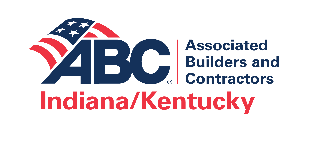 ALL FORMS INCLUDED IN ENROLLMENT PACKET MUST BE COMPLETED FOR NEW AND RETURNING APPRENTICES BEFORE CLASSES START!Kentuckiana & Southeast CouncilsKentuckiana & Southeast CouncilsKentuckiana & Southeast CouncilsKentuckiana & Southeast CouncilsKentuckiana & Southeast CouncilsKentuckiana & Southeast CouncilsKentuckiana & Southeast CouncilsKentuckiana & Southeast CouncilsKentuckiana & Southeast CouncilsKentuckiana & Southeast CouncilsKentuckiana & Southeast CouncilsKentuckiana & Southeast CouncilsKentuckiana & Southeast CouncilsKentuckiana & Southeast CouncilsKentuckiana & Southeast CouncilsKentuckiana & Southeast CouncilsKentuckiana & Southeast CouncilsKentuckiana & Southeast CouncilsELECTRICAL APPRENTICE INFORMATION ELECTRICAL APPRENTICE INFORMATION ELECTRICAL APPRENTICE INFORMATION ELECTRICAL APPRENTICE INFORMATION ELECTRICAL APPRENTICE INFORMATION ELECTRICAL APPRENTICE INFORMATION ELECTRICAL APPRENTICE INFORMATION ELECTRICAL APPRENTICE INFORMATION ELECTRICAL APPRENTICE INFORMATION ELECTRICAL APPRENTICE INFORMATION ELECTRICAL APPRENTICE INFORMATION ELECTRICAL APPRENTICE INFORMATION ELECTRICAL APPRENTICE INFORMATION ELECTRICAL APPRENTICE INFORMATION ELECTRICAL APPRENTICE INFORMATION ELECTRICAL APPRENTICE INFORMATION ELECTRICAL APPRENTICE INFORMATION ELECTRICAL APPRENTICE INFORMATION LEGAL NAME (please print):LEGAL NAME (please print):LEGAL NAME (please print):LEGAL NAME (please print):LEGAL NAME (please print):LEGAL NAME (please print):LEGAL NAME (please print):LEGAL NAME (please print):LEGAL NAME (please print):LEGAL NAME (please print):LEGAL NAME (please print):LEGAL NAME (please print):LEGAL NAME (please print):LEGAL NAME (please print):LEGAL NAME (please print):LEGAL NAME (please print):LEGAL NAME (please print):LEGAL NAME (please print):CURRENT ADDRESS:CURRENT ADDRESS:CURRENT ADDRESS:CURRENT ADDRESS:CURRENT ADDRESS:CURRENT ADDRESS:CURRENT ADDRESS:CURRENT ADDRESS:CURRENT ADDRESS:CURRENT ADDRESS:CURRENT ADDRESS:CURRENT ADDRESS:CURRENT ADDRESS:CURRENT ADDRESS:CURRENT ADDRESS:CURRENT ADDRESS:CURRENT ADDRESS:CURRENT ADDRESS:CITY:CITY:CITY:CITY:CITY:CITY:CITY:STATE:STATE:STATE:STATE:STATE:STATE:STATE:STATE:ZIP CODE:ZIP CODE:ZIP CODE:HOME PHONE:HOME PHONE:HOME PHONE:HOME PHONE:HOME PHONE:CELL PHONE:CELL PHONE:CELL PHONE:CELL PHONE:CELL PHONE:CELL PHONE:CELL PHONE:CELL PHONE:CELL PHONE:EMAIL:EMAIL:EMAIL:EMAIL:DATE OF BIRTH:DATE OF BIRTH:DATE OF BIRTH:DATE OF BIRTH:DATE OF BIRTH:DATE OF BIRTH:SSN:SSN:SSN:SSN:SSN:SSN:SSN:DL:DL:DL:DL:DL:GENDER: (Circle One)         Male    /   FemaleGENDER: (Circle One)         Male    /   FemaleETHNICITY:  Black, Hispanic/Latino, Asian,   Am. Indian,  White,  OtherETHNICITY:  Black, Hispanic/Latino, Asian,   Am. Indian,  White,  OtherETHNICITY:  Black, Hispanic/Latino, Asian,   Am. Indian,  White,  OtherETHNICITY:  Black, Hispanic/Latino, Asian,   Am. Indian,  White,  OtherETHNICITY:  Black, Hispanic/Latino, Asian,   Am. Indian,  White,  OtherETHNICITY:  Black, Hispanic/Latino, Asian,   Am. Indian,  White,  OtherETHNICITY:  Black, Hispanic/Latino, Asian,   Am. Indian,  White,  OtherETHNICITY:  Black, Hispanic/Latino, Asian,   Am. Indian,  White,  OtherETHNICITY:  Black, Hispanic/Latino, Asian,   Am. Indian,  White,  OtherETHNICITY:  Black, Hispanic/Latino, Asian,   Am. Indian,  White,  OtherETHNICITY:  Black, Hispanic/Latino, Asian,   Am. Indian,  White,  OtherETHNICITY:  Black, Hispanic/Latino, Asian,   Am. Indian,  White,  OtherETHNICITY:  Black, Hispanic/Latino, Asian,   Am. Indian,  White,  OtherETHNICITY:  Black, Hispanic/Latino, Asian,   Am. Indian,  White,  OtherVETERAN:      Yes         No VETERAN:      Yes         No EDUCATION (Circle highest level of education)EDUCATION (Circle highest level of education)EDUCATION (Circle highest level of education)EDUCATION (Circle highest level of education)EDUCATION (Circle highest level of education)EDUCATION (Circle highest level of education)EDUCATION (Circle highest level of education)EDUCATION (Circle highest level of education)EDUCATION (Circle highest level of education)EDUCATION (Circle highest level of education)EDUCATION (Circle highest level of education)EDUCATION (Circle highest level of education)EDUCATION (Circle highest level of education)EDUCATION (Circle highest level of education)EDUCATION (Circle highest level of education)EDUCATION (Circle highest level of education)EDUCATION (Circle highest level of education)EDUCATION (Circle highest level of education)Last school year completed:  9, 10, 11 
(must have GED or equivalent by start of level 2)     Last school year completed:  9, 10, 11 
(must have GED or equivalent by start of level 2)     Last school year completed:  9, 10, 11 
(must have GED or equivalent by start of level 2)     Last school year completed:  9, 10, 11 
(must have GED or equivalent by start of level 2)     Last school year completed:  9, 10, 11 
(must have GED or equivalent by start of level 2)     Last school year completed:  9, 10, 11 
(must have GED or equivalent by start of level 2)     Last school year completed:  9, 10, 11 
(must have GED or equivalent by start of level 2)     Last school year completed:  9, 10, 11 
(must have GED or equivalent by start of level 2)     Last school year completed:  9, 10, 11 
(must have GED or equivalent by start of level 2)     GED or H.S. Diploma (provide copy w/enrollment form)GED or H.S. Diploma (provide copy w/enrollment form)GED or H.S. Diploma (provide copy w/enrollment form)GED or H.S. Diploma (provide copy w/enrollment form)GED or H.S. Diploma (provide copy w/enrollment form)GED or H.S. Diploma (provide copy w/enrollment form)GED or H.S. Diploma (provide copy w/enrollment form)GED or H.S. Diploma (provide copy w/enrollment form)GED or H.S. Diploma (provide copy w/enrollment form)Some College/College Grad (provide transcripts)Some College/College Grad (provide transcripts)Some College/College Grad (provide transcripts)Some College/College Grad (provide transcripts)Some College/College Grad (provide transcripts)Some College/College Grad (provide transcripts)Some College/College Grad (provide transcripts)Some College/College Grad (provide transcripts)Some College/College Grad (provide transcripts)Trade School/Military School Training (provide transcripts)Trade School/Military School Training (provide transcripts)Trade School/Military School Training (provide transcripts)Trade School/Military School Training (provide transcripts)Trade School/Military School Training (provide transcripts)Trade School/Military School Training (provide transcripts)Trade School/Military School Training (provide transcripts)Trade School/Military School Training (provide transcripts)Trade School/Military School Training (provide transcripts)SITE TRAINING INFORMATIONSITE TRAINING INFORMATIONSITE TRAINING INFORMATIONSITE TRAINING INFORMATIONSITE TRAINING INFORMATIONSITE TRAINING INFORMATIONSITE TRAINING INFORMATIONSITE TRAINING INFORMATIONSITE TRAINING INFORMATIONSITE TRAINING INFORMATIONSITE TRAINING INFORMATIONSITE TRAINING INFORMATIONSITE TRAINING INFORMATIONSITE TRAINING INFORMATIONSITE TRAINING INFORMATIONSITE TRAINING INFORMATIONSITE TRAINING INFORMATIONSITE TRAINING INFORMATION TRADE NAME:   ELECTRICALLEVEL: (Circle One)  1     2     3     4   LEVEL: (Circle One)  1     2     3     4   LEVEL: (Circle One)  1     2     3     4   LEVEL: (Circle One)  1     2     3     4   LEVEL: (Circle One)  1     2     3     4   LEVEL: (Circle One)  1     2     3     4   LEVEL: (Circle One)  1     2     3     4   TRAINING FACILITIES: (circle the site you intend to attend)                     Lexington                         Louisville                      Prosser CECTRAINING FACILITIES: (circle the site you intend to attend)                     Lexington                         Louisville                      Prosser CECTRAINING FACILITIES: (circle the site you intend to attend)                     Lexington                         Louisville                      Prosser CECTRAINING FACILITIES: (circle the site you intend to attend)                     Lexington                         Louisville                      Prosser CECTRAINING FACILITIES: (circle the site you intend to attend)                     Lexington                         Louisville                      Prosser CECTRAINING FACILITIES: (circle the site you intend to attend)                     Lexington                         Louisville                      Prosser CECTRAINING FACILITIES: (circle the site you intend to attend)                     Lexington                         Louisville                      Prosser CECTRAINING FACILITIES: (circle the site you intend to attend)                     Lexington                         Louisville                      Prosser CECTRAINING FACILITIES: (circle the site you intend to attend)                     Lexington                         Louisville                      Prosser CECTRAINING FACILITIES: (circle the site you intend to attend)                     Lexington                         Louisville                      Prosser CECEMPLOYER INFORMATIONEMPLOYER INFORMATIONEMPLOYER INFORMATIONEMPLOYER INFORMATIONEMPLOYER INFORMATIONEMPLOYER INFORMATIONEMPLOYER INFORMATIONEMPLOYER INFORMATIONEMPLOYER INFORMATIONEMPLOYER INFORMATIONEMPLOYER INFORMATIONEMPLOYER INFORMATIONEMPLOYER INFORMATIONEMPLOYER INFORMATIONEMPLOYER INFORMATIONEMPLOYER INFORMATIONEMPLOYER INFORMATIONEMPLOYER INFORMATIONCOMPANY/EMPLOYER: COMPANY/EMPLOYER: COMPANY/EMPLOYER: COMPANY/EMPLOYER: COMPANY/EMPLOYER: COMPANY/EMPLOYER: COMPANY/EMPLOYER: COMPANY/EMPLOYER: COMPANY/EMPLOYER: COMPANY/EMPLOYER: COMPANY/EMPLOYER: COMPANY/EMPLOYER: COMPANY/EMPLOYER: COMPANY/EMPLOYER: COMPANY/EMPLOYER: COMPANY/EMPLOYER: COMPANY/EMPLOYER: COMPANY/EMPLOYER: ADDRESS:ADDRESS:ADDRESS:ADDRESS:ADDRESS:ADDRESS:ADDRESS:ADDRESS:ADDRESS:ADDRESS:ADDRESS:ADDRESS:ADDRESS:ADDRESS:ADDRESS:ADDRESS:ADDRESS:ADDRESS:CITY:CITY:CITY:CITY:CITY:CITY:CITY:CITY:CITY:CITY:STATE:STATE:STATE:STATE:STATE:ZIP CODE:ZIP CODE:ZIP CODE:PHONE:PHONE:PHONE:PHONE:PHONE:FAX:FAX:FAX:FAX:FAX:FAX:FAX:EMAIL:EMAIL:EMAIL:EMAIL:EMAIL:EMAIL:HIRE DATE:HIRE DATE:HIRE DATE:RESPONSIBLE PARTY FOR TUITION: RESPONSIBLE PARTY FOR TUITION: RESPONSIBLE PARTY FOR TUITION: RESPONSIBLE PARTY FOR TUITION: RESPONSIBLE PARTY FOR TUITION: RESPONSIBLE PARTY FOR TUITION: RESPONSIBLE PARTY FOR TUITION: RESPONSIBLE PARTY FOR TUITION: RESPONSIBLE PARTY FOR TUITION: RESPONSIBLE PARTY FOR TUITION: RESPONSIBLE PARTY FOR TUITION: RESPONSIBLE PARTY FOR TUITION: RESPONSIBLE PARTY FOR TUITION: RESPONSIBLE PARTY FOR TUITION: RESPONSIBLE PARTY FOR TUITION: COMPANY CONTACT:COMPANY CONTACT:COMPANY CONTACT:COMPANY CONTACT:COMPANY CONTACT:COMPANY CONTACT:COMPANY CONTACT:COMPANY CONTACT:COMPANY CONTACT:COMPANY CONTACT:COMPANY CONTACT:EMAIL:EMAIL:EMAIL:EMAIL:EMAIL:EMAIL:EMAIL:EMERGENCY CONTACTEMERGENCY CONTACTEMERGENCY CONTACTEMERGENCY CONTACTEMERGENCY CONTACTEMERGENCY CONTACTEMERGENCY CONTACTEMERGENCY CONTACTEMERGENCY CONTACTEMERGENCY CONTACTEMERGENCY CONTACTEMERGENCY CONTACTEMERGENCY CONTACTEMERGENCY CONTACTEMERGENCY CONTACTEMERGENCY CONTACTEMERGENCY CONTACTEMERGENCY CONTACTLEGAL NAME:                                                                                                   RELATIONSHIP LEGAL NAME:                                                                                                   RELATIONSHIP LEGAL NAME:                                                                                                   RELATIONSHIP LEGAL NAME:                                                                                                   RELATIONSHIP LEGAL NAME:                                                                                                   RELATIONSHIP LEGAL NAME:                                                                                                   RELATIONSHIP LEGAL NAME:                                                                                                   RELATIONSHIP LEGAL NAME:                                                                                                   RELATIONSHIP LEGAL NAME:                                                                                                   RELATIONSHIP LEGAL NAME:                                                                                                   RELATIONSHIP LEGAL NAME:                                                                                                   RELATIONSHIP LEGAL NAME:                                                                                                   RELATIONSHIP LEGAL NAME:                                                                                                   RELATIONSHIP LEGAL NAME:                                                                                                   RELATIONSHIP LEGAL NAME:                                                                                                   RELATIONSHIP LEGAL NAME:                                                                                                   RELATIONSHIP LEGAL NAME:                                                                                                   RELATIONSHIP LEGAL NAME:                                                                                                   RELATIONSHIP ADDRESS:  ADDRESS:  ADDRESS:  ADDRESS:  ADDRESS:  ADDRESS:  ADDRESS:  ADDRESS:  ADDRESS:  ADDRESS:  ADDRESS:  ADDRESS:  ADDRESS:  ADDRESS:  ADDRESS:  ADDRESS:  ADDRESS:  ADDRESS:  CITY:CITY:CITY:CITY:CITY:CITY:CITY:STATE:STATE:STATE:STATE:STATE:STATE:STATE:STATE:ZIP CODE:ZIP CODE:ZIP CODE:HOME PHONE:HOME PHONE:HOME PHONE:HOME PHONE:HOME PHONE:CELL PHONE:CELL PHONE:CELL PHONE:CELL PHONE:CELL PHONE:CELL PHONE:CELL PHONE:CELL PHONE:CELL PHONE:EMAIL:EMAIL:EMAIL:EMAIL:CONTACT INFORMATIONCONTACT INFORMATIONCONTACT INFORMATIONCONTACT INFORMATIONCONTACT INFORMATIONCONTACT INFORMATIONCONTACT INFORMATIONCONTACT INFORMATIONCONTACT INFORMATIONCONTACT INFORMATIONCONTACT INFORMATIONCONTACT INFORMATIONCONTACT INFORMATIONCONTACT INFORMATIONCONTACT INFORMATIONCONTACT INFORMATIONCONTACT INFORMATIONCONTACT INFORMATIONCorporate Offices Indianapolis5001 N. Shadeland AvenueIndianapolis, IN 46226Phone: 317-596-4950Fax: 317-596-4957Corporate Offices Indianapolis5001 N. Shadeland AvenueIndianapolis, IN 46226Phone: 317-596-4950Fax: 317-596-4957Corporate Offices Indianapolis5001 N. Shadeland AvenueIndianapolis, IN 46226Phone: 317-596-4950Fax: 317-596-4957Corporate Offices Indianapolis5001 N. Shadeland AvenueIndianapolis, IN 46226Phone: 317-596-4950Fax: 317-596-4957Louisville Training Center1810 Taylor Avenue
Louisville, KY 40213Phone: 502-456-5200Louisville Training Center1810 Taylor Avenue
Louisville, KY 40213Phone: 502-456-5200Louisville Training Center1810 Taylor Avenue
Louisville, KY 40213Phone: 502-456-5200Louisville Training Center1810 Taylor Avenue
Louisville, KY 40213Phone: 502-456-5200Louisville Training Center1810 Taylor Avenue
Louisville, KY 40213Phone: 502-456-5200Louisville Training Center1810 Taylor Avenue
Louisville, KY 40213Phone: 502-456-5200Louisville Training Center1810 Taylor Avenue
Louisville, KY 40213Phone: 502-456-5200Lexington Training Center157 Venture Court, Suite 1Lexington, KY  40511Phone: 859-231-8453Lexington Training Center157 Venture Court, Suite 1Lexington, KY  40511Phone: 859-231-8453Lexington Training Center157 Venture Court, Suite 1Lexington, KY  40511Phone: 859-231-8453Lexington Training Center157 Venture Court, Suite 1Lexington, KY  40511Phone: 859-231-8453Lexington Training Center157 Venture Court, Suite 1Lexington, KY  40511Phone: 859-231-8453Lexington Training Center157 Venture Court, Suite 1Lexington, KY  40511Phone: 859-231-8453Prosser Career Education Center4202 Charlestown RoadNew Albany, IN 47150Phone: 812-542-8508Extension 6643For Enrollment, Payment, Data and Records please contact:Holly Baker, Assistant to the Director of TrainingE Mail: holly@abcindianakentucky.org       Phone: 270-843-1866ABC INDIANA/KENTUCKY APPRENTICESHIP ADMINISTRATIVE DEPARTMENT1333-A Magnolia StreetBowling Green, KY 42104MAIL APPLICATIONS TO THE ADDRESS ABOVEFor Enrollment, Payment, Data and Records please contact:Holly Baker, Assistant to the Director of TrainingE Mail: holly@abcindianakentucky.org       Phone: 270-843-1866ABC INDIANA/KENTUCKY APPRENTICESHIP ADMINISTRATIVE DEPARTMENT1333-A Magnolia StreetBowling Green, KY 42104MAIL APPLICATIONS TO THE ADDRESS ABOVEFor Enrollment, Payment, Data and Records please contact:Holly Baker, Assistant to the Director of TrainingE Mail: holly@abcindianakentucky.org       Phone: 270-843-1866ABC INDIANA/KENTUCKY APPRENTICESHIP ADMINISTRATIVE DEPARTMENT1333-A Magnolia StreetBowling Green, KY 42104MAIL APPLICATIONS TO THE ADDRESS ABOVEFor Enrollment, Payment, Data and Records please contact:Holly Baker, Assistant to the Director of TrainingE Mail: holly@abcindianakentucky.org       Phone: 270-843-1866ABC INDIANA/KENTUCKY APPRENTICESHIP ADMINISTRATIVE DEPARTMENT1333-A Magnolia StreetBowling Green, KY 42104MAIL APPLICATIONS TO THE ADDRESS ABOVEFor Enrollment, Payment, Data and Records please contact:Holly Baker, Assistant to the Director of TrainingE Mail: holly@abcindianakentucky.org       Phone: 270-843-1866ABC INDIANA/KENTUCKY APPRENTICESHIP ADMINISTRATIVE DEPARTMENT1333-A Magnolia StreetBowling Green, KY 42104MAIL APPLICATIONS TO THE ADDRESS ABOVEFor Enrollment, Payment, Data and Records please contact:Holly Baker, Assistant to the Director of TrainingE Mail: holly@abcindianakentucky.org       Phone: 270-843-1866ABC INDIANA/KENTUCKY APPRENTICESHIP ADMINISTRATIVE DEPARTMENT1333-A Magnolia StreetBowling Green, KY 42104MAIL APPLICATIONS TO THE ADDRESS ABOVEFor Enrollment, Payment, Data and Records please contact:Holly Baker, Assistant to the Director of TrainingE Mail: holly@abcindianakentucky.org       Phone: 270-843-1866ABC INDIANA/KENTUCKY APPRENTICESHIP ADMINISTRATIVE DEPARTMENT1333-A Magnolia StreetBowling Green, KY 42104MAIL APPLICATIONS TO THE ADDRESS ABOVEFor Enrollment, Payment, Data and Records please contact:Holly Baker, Assistant to the Director of TrainingE Mail: holly@abcindianakentucky.org       Phone: 270-843-1866ABC INDIANA/KENTUCKY APPRENTICESHIP ADMINISTRATIVE DEPARTMENT1333-A Magnolia StreetBowling Green, KY 42104MAIL APPLICATIONS TO THE ADDRESS ABOVEFor Enrollment, Payment, Data and Records please contact:Holly Baker, Assistant to the Director of TrainingE Mail: holly@abcindianakentucky.org       Phone: 270-843-1866ABC INDIANA/KENTUCKY APPRENTICESHIP ADMINISTRATIVE DEPARTMENT1333-A Magnolia StreetBowling Green, KY 42104MAIL APPLICATIONS TO THE ADDRESS ABOVEFor Enrollment, Payment, Data and Records please contact:Holly Baker, Assistant to the Director of TrainingE Mail: holly@abcindianakentucky.org       Phone: 270-843-1866ABC INDIANA/KENTUCKY APPRENTICESHIP ADMINISTRATIVE DEPARTMENT1333-A Magnolia StreetBowling Green, KY 42104MAIL APPLICATIONS TO THE ADDRESS ABOVEFor Enrollment, Payment, Data and Records please contact:Holly Baker, Assistant to the Director of TrainingE Mail: holly@abcindianakentucky.org       Phone: 270-843-1866ABC INDIANA/KENTUCKY APPRENTICESHIP ADMINISTRATIVE DEPARTMENT1333-A Magnolia StreetBowling Green, KY 42104MAIL APPLICATIONS TO THE ADDRESS ABOVEFor Class Schedule and Curricular information please contact:Mike Bauerla, Director of TrainingE Mail: mike@abcindianakentucky.org       Phone: 502-456-5200 for LouisvillePhone: 812-542-8508 Ext. 6643 for IndianaFor Class Schedule and Curricular information please contact:Mike Bauerla, Director of TrainingE Mail: mike@abcindianakentucky.org       Phone: 502-456-5200 for LouisvillePhone: 812-542-8508 Ext. 6643 for IndianaFor Class Schedule and Curricular information please contact:Mike Bauerla, Director of TrainingE Mail: mike@abcindianakentucky.org       Phone: 502-456-5200 for LouisvillePhone: 812-542-8508 Ext. 6643 for IndianaFor Class Schedule and Curricular information please contact:Mike Bauerla, Director of TrainingE Mail: mike@abcindianakentucky.org       Phone: 502-456-5200 for LouisvillePhone: 812-542-8508 Ext. 6643 for IndianaFor Class Schedule and Curricular information please contact:Mike Bauerla, Director of TrainingE Mail: mike@abcindianakentucky.org       Phone: 502-456-5200 for LouisvillePhone: 812-542-8508 Ext. 6643 for IndianaFor Class Schedule and Curricular information please contact:Mike Bauerla, Director of TrainingE Mail: mike@abcindianakentucky.org       Phone: 502-456-5200 for LouisvillePhone: 812-542-8508 Ext. 6643 for IndianaFor Class Schedule and Curricular information please contact:Mike Bauerla, Director of TrainingE Mail: mike@abcindianakentucky.org       Phone: 502-456-5200 for LouisvillePhone: 812-542-8508 Ext. 6643 for IndianaTUITION SCHEDULETUITION SCHEDULELEVELS 1 thru 4LEVELS 1 thru 4Semester 1 – Tuition & Fees $1250.00Includes: Tuition and Lab MaterialsSemester 2 – Tuition & Fees $ 1250.00Includes: Tuition and Lab MaterialsmentmentTOTALSTOTALSPER SCHOOL YEAR TOTAL: $ 2500.00Non-Member additional fee: $ 350.00.Payment is due prior to first class session.Payment can be paid in full at the beginning of the school year or per semester.Late payment can result in the student being held out of class sessions until payment has been made.All lab materials, books, technology fees, multi-media-based learning, and certification fees are included.Licensing Exam cost are not included.APPLICANT SIGNATUREAPPLICANT SIGNATUREApplicant Name (Print Legibly) _________________________________________Apprentices receive a T-shirt each school year.Circle shirt size:       SM        MD        LG        XL        2XL         3XL         4XLApplicant Signature _________________________________________    Application Date _______________________Applicant Name (Print Legibly) _________________________________________Apprentices receive a T-shirt each school year.Circle shirt size:       SM        MD        LG        XL        2XL         3XL         4XLApplicant Signature _________________________________________    Application Date _______________________PAYMENT METHODPAYMENT METHODPAYMENT BY DEBIT/CREDIT CARDPAYMENT BY DEBIT/CREDIT CARDCredit Card Number:Name on Card: Type of Card (Circle One):       Visa      Master Card      Discover        American Express        Type of Card (Circle One):       Visa      Master Card      Discover        American Express        Expiration Date:CVC Number:I hereby authorize ABC of Indiana/Kentucky Trust to charge my credit card in the amount of $______________     Signature (Must provide signature if using card to pay tuition): _______________________________________________I hereby authorize ABC of Indiana/Kentucky Trust to charge my credit card in the amount of $______________     Signature (Must provide signature if using card to pay tuition): _______________________________________________PAYMENT BY CHECK/MONEY ORDERPAYMENT BY CHECK/MONEY ORDERCheck # ____________ enclosed in the amount of $_________________________ For payment of: Semester 1 _______ Semester 2 ________ Both Semesters ________________Payment must be received prior to the start of each semester.Check # ____________ enclosed in the amount of $_________________________ For payment of: Semester 1 _______ Semester 2 ________ Both Semesters ________________Payment must be received prior to the start of each semester.REFUND POLICYWITHDRAWALS/CANCELLATIONS100% Tuition Refund:  Request must be made in writing 2 weeks prior to start of class.80% Tuition Refund:  Request must be made in writing prior to the 3rd scheduled class.NO REFUNDS WILL BE MADE AFTER THE 3RD SCHEDULED CLASS!